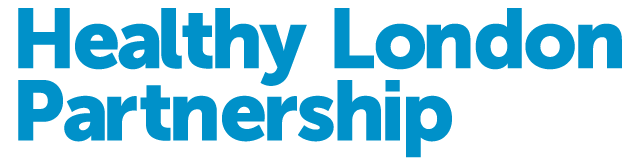 St Georges Children’s Asthma PathwaySt George’s HospitalAimsTo develop an electronic patient pathway on iCLIP / Powerchart to standardise asthma management for children presenting with acute asthma, ensure appropriate identification of severity and document discharge planning process.  Rationale	We have moved from a paper to paperlite hospital notes system including electronic prescribing for inpatients. This environment should allow a dedicated patient pathway for asthma set to BTS / SIGN asthma criteria.Electronic prescribing is complex and a systemtic approach may be time saving.BTS audits indicate poor documentation of discharge processes (inhaler technique assessment, smoking cessation, follow up).Development	Work with Cerner team to develop a pathway based on BTS SIGN guidance.What did we do?	Developed a pathway using iClip / Powerchart. This started with initial assessment of severity of asthma attack with subsequent suggested management. Repeated assessment directs ongoing management. Discharge planning directed at main interventions.Top Tips	Cerner staff not clinic and difficult to allow variations for management in a structured pathway. Changes in IT team have delayed final initiation. Changes in BTS pathway will require further re-woking of pathway.Benefits	Should improve consistency in asthma management, reduce preswcribing errors, reduce number of inappropriate investigations and improve discharge planning and follow up.Sustainability	Should be self sustaining with trainingContact	Richard Chavasserchavasse@nhs.netSt Georges Hospital, Blackshaw Road, London SW17 0QT0208 725 2102 (secretary)